Муниципальное автономное дошкольное образовательное учреждение детский сад №32 г.ЛипецкаДиагностическая карта выявления уровня экономических представлений детей старшего дошкольного возраста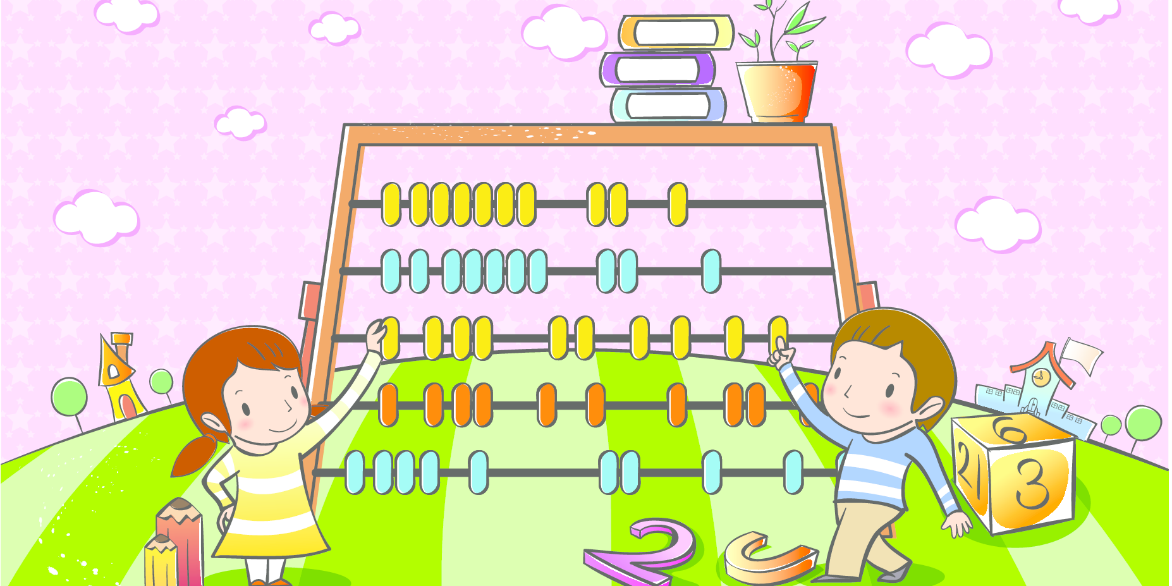 Подготовилавоспитатель Брыгзунова О.Е.Диагностическая карта выявления уровня экономических представлений№ Ф.И. ребенкаБлок «Труд — продукт (товар)»Блок «Труд — продукт (товар)»Блок «Труд — продукт (товар)»Блок «Деньги, цена (стоимость)»Блок «Деньги, цена (стоимость)»Блок «Деньги, цена (стоимость)»Блок «Реклама: желания и возможности»Блок «Реклама: желания и возможности»Блок «Реклама: желания и возможности»Блок «Полезные навыки и привычки в быту — тоже экономика»Блок «Полезные навыки и привычки в быту — тоже экономика»Блок «Полезные навыки и привычки в быту — тоже экономика»№ Ф.И. ребенкаНаличие у ребенка представленийо профессиях взрослых и новых современных профессияхРебенок охотно помогает взрослым, любит трудитьсяРебенок проявляет интерес к современной социально-экономической стороне жизни людейРебенок имеет представления о деньгах; сформированы понятия «деньги», «дорого», «дёшево», «валюта», «покупать», «продавать», «деньги других стран», «бюджет», преставления о том, что деньги можно зарабатывать, копить, расходовать на покупки товаровРебенок ориентируется в понятиях «выгодно — невыгодно», «торговаться», «дорого — дёшево», «брак»Ребенок осознаёт, откуда берутсяденьги, зачем они нужны людям Ребенок имеет представление о рекламе, её назначении, видах рекламы; сформировано правильное отношение к рекламеРебенок проявляет творческое поведение в ситуациях, связанных с рекламойУ ребенка сформированы оценочныесуждения о явлении «реклама».В повседневной жизни и деятельности ребенка сформированы начала, истоки проявления качеств экономической деятельности Ребенок в пределах своих возрастных, физических способностей проявляетэкономически значимые качества в повседневной жизни; умеет вести себя в магазине.Ребенок осознаёт смысл базисныхкачеств экономики№ Ф.И. ребенкаV1V2V3V1V2V3V1V2V3V1V2V3